Class Description:Learn an innovative technique developed ay Edyta Sitar (Laundry Basket Quilts) to spice up a traditional Shooting Star quilt block.  You will use traditional pieces with an inserted "glow" that gives the center of each star a 3-D effect.  Blocks can be combined to make a stunning quilt or combined with applique to make an elegant table runner.   The options are endless!Class Supplies:Sewing Machine in good working order (foot pedal, power cord, extension cord, bobbins)Basic Sewing Supplies:Scissors / SnipsSeam RipperStraight PinsExtra Machine NeedlesPen & PaperPattern:  Shooting Star by Edyta SitarAcrylic Templates Set (Shooting Star by Edyta Sitar)28mm Rotary CutterPortable Cutting Mat (Large mats are available for sharing at the shop)6” x 24” quilting ruler (or any other size to cut 2-1/2” stripsPurple Thang (highly recommended) or stilettoMed / Large Embroidery Needle (It needs to be string with a sharp point … these are used to make our points extra sharp)Hand sewing needles (these will be used to do some very quick basting)Starch (you will need this to continue working at home but we will have plenty to share in class)Freezer Paper Water Soluble Glue StickThread to match your project (50wt or 60wt is preferred).   One thread needs to match your background fabric as closely as possibleInvisible thread.  (YLI is my preferred brand)Fabric: (We will only be making one block in class)One background square (12” x 12”).   Note:  If you are using multiple backgrounds, I suggest you purchase 1/3 yard cuts.   From each cut, you will get 3 background squares.One dark fabric for the star points:  1/8 yard or a fat quarter.   Note:  This assumes all of your star points will be the same.  You may also choose to use 12 different fabrics or alternate between 2 different fabrics.One light fabric: 1/8 yard or a fat eightPhotos:  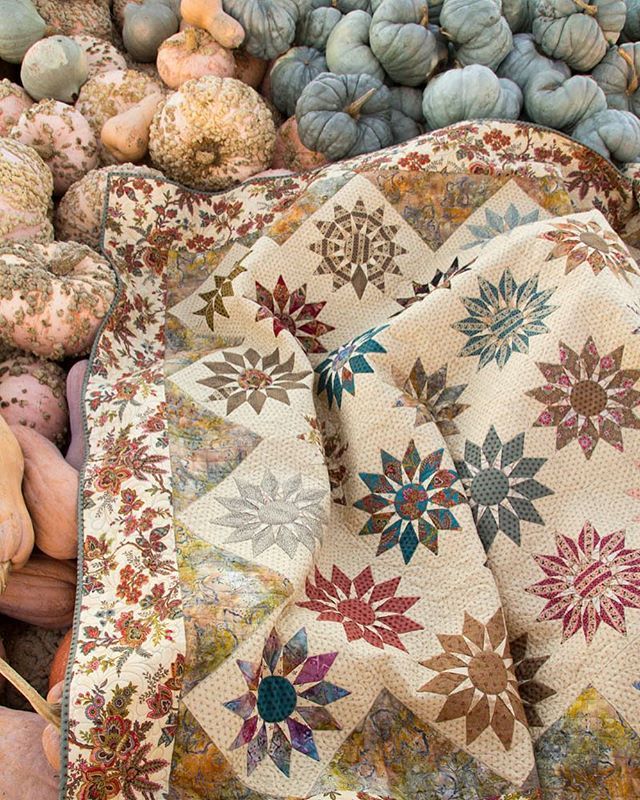 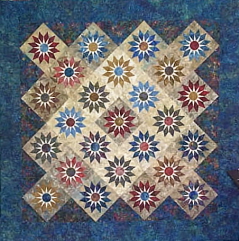 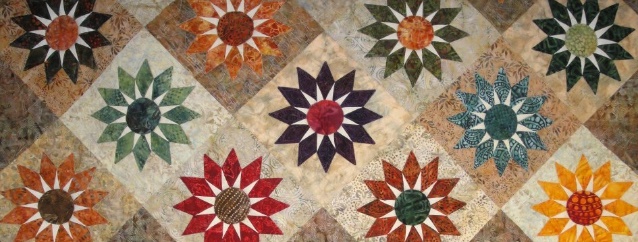 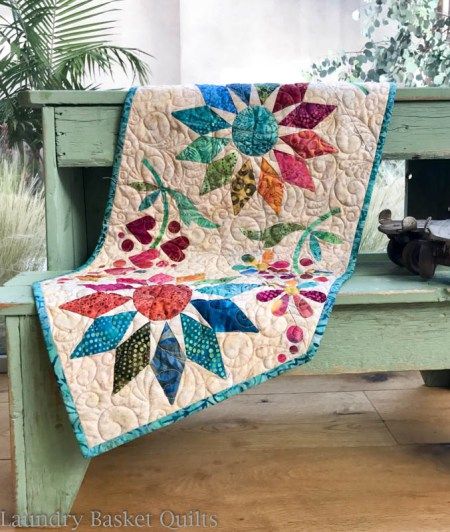 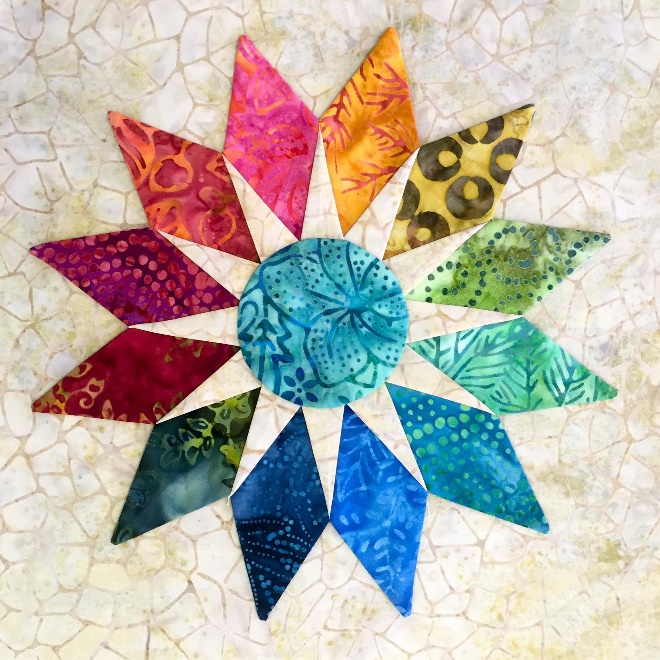 Shop Requirements:Provide sewing machine for demonstration purposesProvide pressing area and irons.  (minimum of 1 per 3 students)Provide cutting area w/mat.  (Students will provide rotary cutters and rulers)Ensure class supplies are available for purchase (purple thang, nylon thread, rotary cutter, pattern, templates)Communicate registration at least one week prior to first class.  (If the class fills up, please maintain a waiting list and we schedule additional sessions)